<Business Name> Business Continuity Plan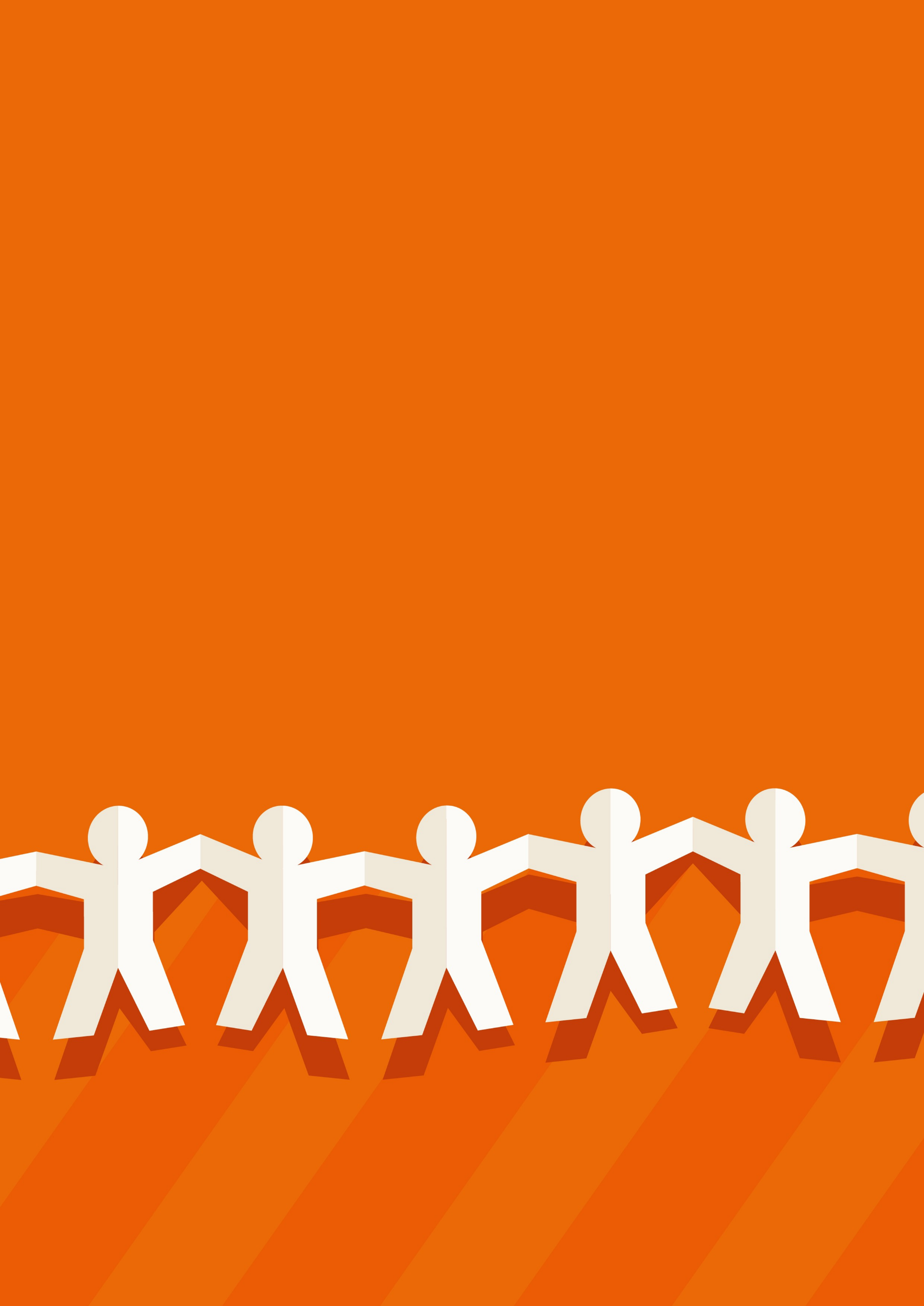 Staffing 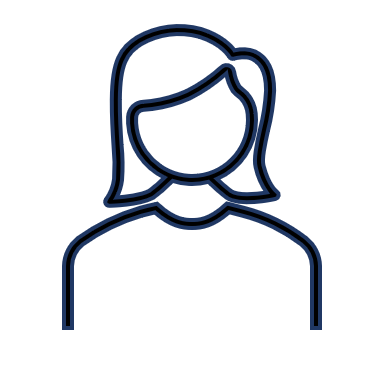 Detail potential vulnerabilities or commitments that might impact staff availability after a disruption:ChecklistAll staff have been engaged with regarding our emergency plans and we have had a discussions about personal preparednessOur organisation has appropriate emergency supplies and we have set a calendar reminder to restock them once a yearOur organisation has next of kin contacts for each staff member located in their personal file.Core Product or Service: 1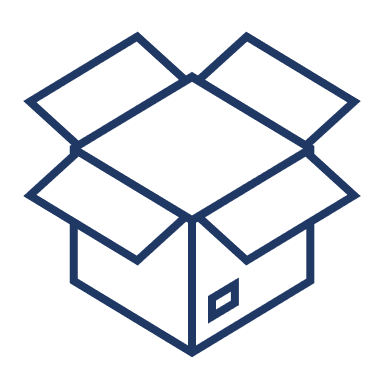 Essential Roles and Tasks to complete core productEssential Supplies for core productEssential Equipment needed for core productCore Product or Service: 2Essential Roles and Tasks to complete core productEssential Supplies for core productEssential Equipment needed for core productCore Product or Service: 3Essential Roles and Tasks to complete core productEssential Supplies for core productEssential Equipment needed for core productKey customers/ clients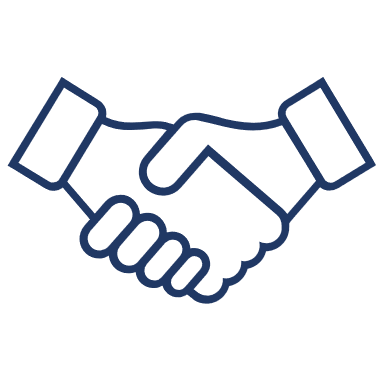 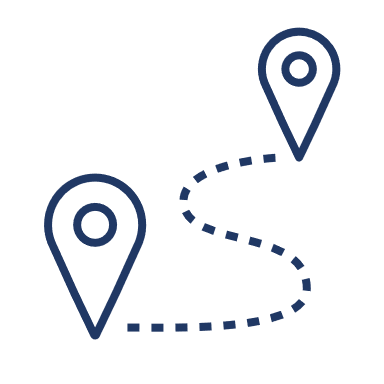 Relocation OptionsInsurance Requirements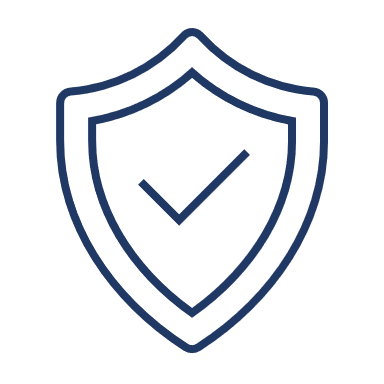 Delegation of Authority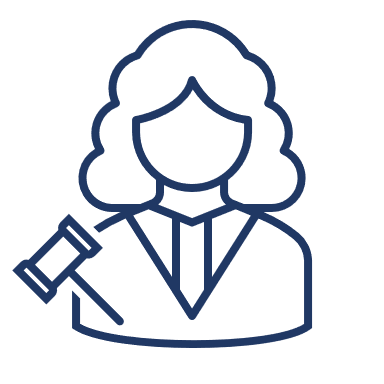 Data Backups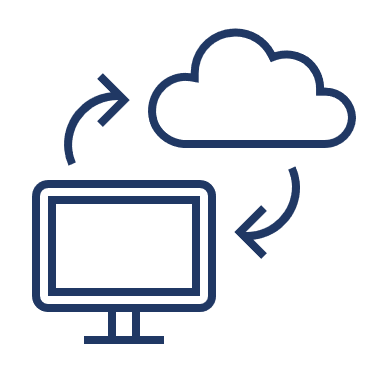 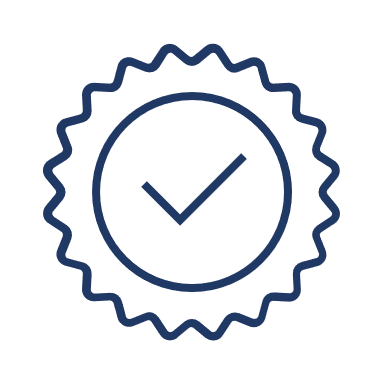 Plan Authorisation and ReviewTaskSkill set/ qualificationStaff with skill setAlternative optionsTaskSupply requiredAlternative optionsTaskEquipment requiredAlternative optionsTaskSkill set/ qualificationStaff with skill setAlternative optionsTaskSupply requiredAlternative optionsTaskEquipment requiredAlternative optionsTaskSkill set/ qualificationStaff with skill setAlternative optionsTaskSupply requiredAlternative optionsTaskEquipment requiredAlternative optionsCompanyMain ContactContact NumberEmailAddressLocation OptionAccess ArrangementsKey ConsiderationsInsurance TypeProviderPolicy NumberPerson with Delegated AuthorityDelegationsContact DetailsRelationship to BusinessInformation TypeMethodLocationCompleted byApproved byDate ApprovedNext Review Due